		Dne 9. července 2020 v Českých BudějovicíchNemocnice České Budějovice slavnostně zahájila ve čtvrtek 
9. července provoz v zrekonstruovaném pavilonu INemocnice České Budějovice, a.s. ve čtvrtek 9. července slavnostně zahájila provoz 
v pavilonu I. Přestavba pavilonu I byla po odstěhování Interního a Neurologického oddělení zahájena v srpnu 2019 a dokončena v červnu 2020. Celkové náklady stavby činí téměř 125 mil. Kč vč. DPH.Rekonstrukce zahrnovala přestavbu a dostavbu posledního nadzemního podlaží, kam byly mimo jiné prodlouženy dva výtahy, a kompletní opravy 4 lůžkových stanic + stanice JIP, které mají většinu koupelen u pacientských pokojů upravených na bezbariérové. Dále došlo 
k výměně podlahových krytin, podhledů, všech topných těles a zdravotní instalace. Do všech lůžkových pacientských pokojů byly osazeny širší dveře a vyměněny byly veškeré rozvody elektroinstalací a to včetně koncových prvků a svítidel a také rozvody slaboproudu (nový je např. i komunikační systém sestra – pacient). „Než se do pavilonu I z dolního areálu přestěhuje Oddělení následné péče 2 (ONP2) a Léčebna TBC a respiračních onemocnění, pro která je objekt zrekonstruován, poslouží tento pavilon jako dočasné působiště Oddělení následné péče 1 a Kožního oddělení, abychom mohli provést opravu pavilonu O a nezatěžovali tak naše pacienty probíhajícími stavebními pracemi,“ uvedl předseda představenstva Nemocnice České Budějovice MUDr. Ing. Michal Šnorek, Ph.D.Celková kapacita lůžkových stanic bude pro ONP2 103 lůžek, z toho 90 na standardních lůžkových stanicích a až 13 lůžek na tzv. apalické jednotce pro tracheostomované pacienty 
v dlouhodobém bezvědomí, která může sloužit i jako jednotka následné intenzivní péče či dlouhodobé intenzivní ošetřovatelské péče. Kapacita lůžek Léčebny TBC a respiračních onemocnění je 38 lůžek, z toho 5 lůžek je určeno v samostatné stanici pro léčbu TBC. Dalších 5 lůžek je určeno pro potřeby spánkové laboratoře. Kompletní opravy se dočkaly 
i ambulantní provozy a také veškeré personální zázemí. V objektu byly vyměněny vzduchotechnické jednotky a ve všech pobytových prostorách jsou nainstalovány klimatizační chladící jednotky. Součástí stavby je navíc i nové oplocení a nové chodníky, které umožní i pacientům stanice TBC v indikovaných případech trávit nějaký čas 
v oddělené části nemocničního parku.Kontakt pro novináře:Bc. Iva Nováková, MBA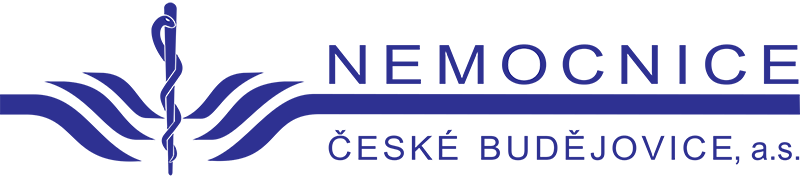 +420 702 210 238novakova.iva@nemcb.cz	